Вниманию участников внешнеэкономической деятельности!Управление Федеральной службы по ветеринарному и фитосанитарному надзору по  Республике Башкортостан сообщает, что в соответствии с письмом Россельхознадзора от 31.07.2013 № ФС-АС-3/9659, в связи с наступлением сезона массовых поставок подкарантинной продукции из Республики Молдова в Российскую Федерацию, в целях недопущения проникновения и распространения, карантинных для России объектов Россельхознадзор усиливает меры карантинного фитосанитарного контроля в отношении поступающей продукции из вышеуказанной Республики.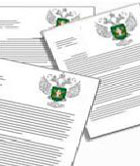 